 Pomôcky na úpravu polohy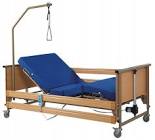 Pomôcky na úpravu polohy klienta podľa významu:upravujú alebo menia polohu klienta,         uľahčujú mu pohyb,  znižujú tlak na jednotlivé časti tela,  zabezpečujú klienta pred pádom,  zvyšujú jeho pohodlie.                                                                                                  Nastaviteľné časti posteleDruhy pomôcok:Nastaviteľné časti postele umožňujú nastaviť posteľ podľa želania klienta alebo podľa situácie a choroby, aby mu bolo v danej chvíli uľahčené.Podpera pod chrbát (operadlo) udržuje klienta vo vzpriamenej polohe  (v sede),                  vo zvýšenej polohe a v polosede.Ortopedické podložky slúžia tým, ktorí majú problémy s chrbtom a v mäkkej posteli si nevedia nájsť pohodlnú polohu. Takáto posteľ sa spevňuje doskami, ktoré sa vkladajú                            pod matrac.Trojuholníkový vankúš poskytuje oporu pri bolestiach chrbta.Kreslo slúži na zmenu polohy pre ležiaceho.Podpera pod nohy vkladá sa do postele, aby klient vo zvýšenej polohe neskĺzol. Pri dlhodobom ležaní udržiava nohy a predkolenie vo vhodnej polohe. Ako podperu môžeme využiť vankúš zabalený do plachty. Valec pod kolená slúži na udržanie kolien v pokrčenej polohe. Vrecká s pieskom ukladajú sa po bokoch končatiny, aby sme ju udržali v požadovanej polohe. Môžeme použiť aj valec alebo stočenú prikrývku.Posteľný rám pomôcka, ktorá zmierňuje tlak posteľnej bielizne na dolné končatiny.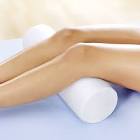 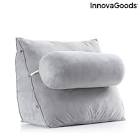 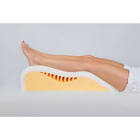                 Valec pod kolená               Trojuholníkový vankúš               Podpera pod nohyKontrolná otázka:                                                                                                                                                                       Aký význam majú polohovacie pomôcky? Vyber si jednu polohovaciu pomôcku a popíš ju.                       